Guía de trabajo autónomoEl trabajo autónomo es la capacidad de realizar tareas por nosotros mismos, sin necesidad de que nuestros/as docentes estén presentes.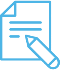 Me preparo para hacer la guía Pautas que debo verificar antes de iniciar mi trabajo.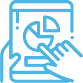 Voy a recordar lo aprendido y/ o aprender. 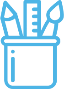  Pongo en práctica lo aprendidoMatriz de autorregulación y evaluaciónLa autorregulación sirve para conocer la capacidad que has tenido con la organización y comprensión en realizar las actividades de esta guía. Puedes contestar estas preguntas marcando un me gusta o no.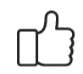 La autoevaluación te permite conocer lo que sabía o no sobre el tema. Contesto las siguientes interrogantes:Guía de Trabajo Autónomo.Realizada por el Asesor Juan Pablo Murillo DelgadoRevisada por la Asesor Nacional Marco Antonio Fernández PicadoVisto Bueno/ Jose Marvin Salazar Porras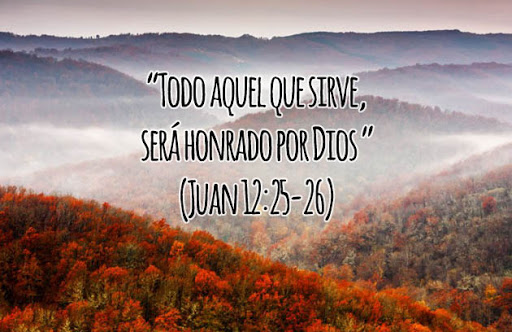 Centro Educativo: Educador/a: Nivel: UndécimoAprendizaje esperado: 2                                                                                           Semana: 3Asignatura: Educación ReligiosaMateriales o recursos que voy a necesitar Vas a ocupar:Un dispositivo (celular, computadora, redes sociales) esto es opcional.Cuaderno de Educación Religiosa, borrador, lápiz o lápices de color, lapiceros, revistas, periódicos u otros, goma, tijeras, hojas blancas.Condiciones que debe tener el lugar donde voy a trabajar Ubícate en un lugar cómodo y tranquilo en la casa, en el que puedas hacer tus anotaciones.Tiempo en que se espera que realice la guía El tiempo que debes dedicar para realizar esta guía es de 40 minutos por semana. Sin embargo, por las actividades propuestas en esta guía, pueda ser que debas emplear el doble del tiempo.Indicaciones No es necesario salir de casa para realizar el trabajo.Lee las indicaciones minuciosamente y en forma completa, puedes repasar los apuntes que tienes en tu cuaderno de Educación Religiosa. En caso de requerir ayuda, solicita a algún miembro de tu familia o acude al medio de comunicación que te ha facilitado tu docente de la asignatura.Subraya las palabras que no comprendas y busca su significado.Trata de integrar a algún (os) miembros de tu familia en alguna actividad de esta guía.Recuerda:Existen variadas estrategias y acciones en las que la persona creyente, puede participar y así mejorar la calidad de vida familiar, educativa y comunal.El mejoramiento de la calidad integral de vida del entorno es parte de nuestro compromiso como persona creyente.Al expresar mi compromiso con la familia, colegio y comunidad demuestro que amo a Dios y al prójimo.Reflexiona:Desde mi compromiso como creyente ¿En cuáles programas, proyectos eclesiales y sociales puedo participar para el mejoramiento de la calidad de vida de mi entorno?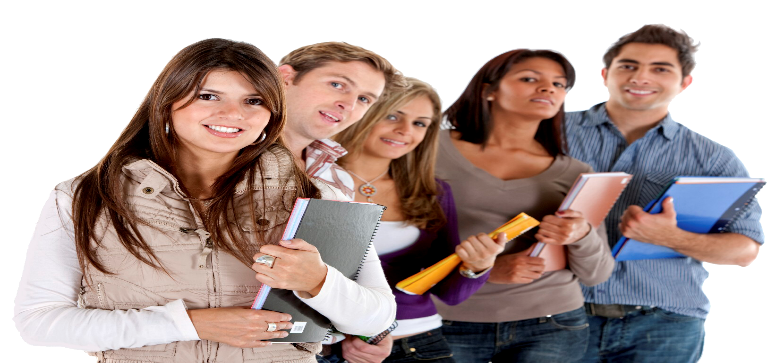 Importante recordar: 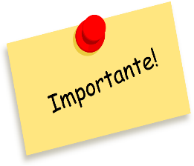 En Educación Religiosa se emplean tres etapas para brindar un aprendizaje significativo.VER: Observamos y analizamos nuestra realidad. JUZGAR: A la luz de la Palabra de Dios buscamos formas de mejorar la realidad.ACTUAR: tomamos decisiones y nos comprometemos con nuevas acciones a mejorar la realidad.Actividades para retomar o introducir el nuevo conocimiento.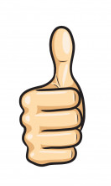 ACTUAR La semana pasada estudiamos que la persona por su condición de hijo e hija de Dios debe contribuir al mejoramiento de la calidad de vida en su familia, institución educativa y comunidad.Para esta semana continuamos con la tercera etapa: Actuar, que significa las acciones a las que te vas a comprometer, para cambiar y promover la vivencia de la dignidad de las personas, desde la perspectiva cristiana.En el cuaderno, elabora una redacción, cuento o construye una historieta con la que expliques ¿Cómo contribuyo al mejoramiento de la calidad de vida de mi familia, colegio y comunidad? Recuerda que, en la semana anterior, redactaste en un cuadro algunas acciones que la persona creyente puede realizar para mejorar la calidad de vida de su entorno. Puedes ayudarte con esas ideas e intenta comunicar un mensaje claro, sobre cómo contribuyes al mejoramiento de la calidad de vida de la familia, colegio y comunidad.Indicaciones A continuación, leo y respondo:Indicaciones o preguntas o matrices para auto regularse y evaluarseNelson Mandela expresó: “Después de escalar una montaña muy alta, descubrimos que hay muchas otras montañas por escalar.” ¿Qué significado tiene esta frase en tu vida y cómo te ayuda para ayudar a los demás en la comunidad?Martin Luther King expresó: “Si supiera que el mundo se acaba mañana, hoy todavía, plantaría un árbol”. ¿Cómo ayudarías a “plantar un árbol” en tu entorno?Bob Marley expresó: "Abre tus ojos, mira dentro. ¿Estás satisfecho con la vida que estás viviendo?". Reflexiona un momento y contesta a la pregunta en relación a tu vida familiar. ¿Cómo puedes mejorar? Jesucristo afirmó: “Porque de la abundancia del corazón habla la boca”. ¿A qué se refería Jesús y como te hace reflexionar en este día? Ahora, contesta cada una de las preguntas realizadas anteriormente en tu cuaderno de educación Religiosa. Con el trabajo autónomo voy a aprender a aprender  Con el trabajo autónomo voy a aprender a aprender Reviso las acciones realizadas durante la construcción del trabajo.Marco una X encima de cada símbolo al responder las siguientes preguntas Reviso las acciones realizadas durante la construcción del trabajo.Marco una X encima de cada símbolo al responder las siguientes preguntas ¿Realice lectura de las indicaciones?¿Solicité ayuda en caso de necesitarla?¿Busqué el significado de palabras que no comprendí?¿Me devolví a leer las indicaciones cuando no comprendí qué hacer?¿Tu familia estuvo incluida en las actividades?Con el trabajo autónomo voy a aprender a aprenderCon el trabajo autónomo voy a aprender a aprenderValoro lo realizado al terminar por completo el trabajo.Marca una X encima de cada símbolo al responder las siguientes preguntasValoro lo realizado al terminar por completo el trabajo.Marca una X encima de cada símbolo al responder las siguientes preguntas¿Leí mi trabajo para saber si es comprensible lo escrito a realizar?¿Revisé mi trabajo para asegurarme si todo lo solicitado estaba bien?¿Me siento satisfecho (a) con el trabajo que realicé?Explico la respuesta en el cuaderno:¿Qué sabía antes de estos temas y qué sé ahora?¿Cuál fue la parte favorita del trabajo?¿Qué puedo mejorar, la próxima vez que realice la guía de trabajo autónomo?¿Cómo le puedo explicar a otra persona lo que aprendí?Explico la respuesta en el cuaderno:¿Qué sabía antes de estos temas y qué sé ahora?¿Cuál fue la parte favorita del trabajo?¿Qué puedo mejorar, la próxima vez que realice la guía de trabajo autónomo?¿Cómo le puedo explicar a otra persona lo que aprendí?Autoevalúo mi nivel de desempeñoAutoevalúo mi nivel de desempeñoAutoevalúo mi nivel de desempeñoAutoevalúo mi nivel de desempeñoEscribo una equis (X) en el nivel que mejor represente mi desempeño alcanzado en cada indicadorEscribo una equis (X) en el nivel que mejor represente mi desempeño alcanzado en cada indicadorEscribo una equis (X) en el nivel que mejor represente mi desempeño alcanzado en cada indicadorEscribo una equis (X) en el nivel que mejor represente mi desempeño alcanzado en cada indicadorIndicadorNiveles de desempeñoNiveles de desempeñoNiveles de desempeñoIndicadorInicialIntermedioAvanzadoDetermino la eficacia de estrategias y acciones que tiene la persona creyente, para participar en el mejoramiento de la calidad de vida integral del entorno.Indico aspectos básicos sobre la eficacia de estrategias y acciones que tiene la persona creyente, para participar en el mejoramiento de la calidad de vida integral del entorno. 	(      )Destaco aspectos relevantes sobre la eficacia de estrategias y acciones que tiene la persona creyente, para participar en el mejoramiento de la calidad de vida integral del entorno.	(      )Infiero acerca de la eficacia de estrategias y acciones que tiene la persona creyente, para participar en el mejoramiento de la calidad de vida integral del entorno. (      )